PROGRAMME BOURSES CANADIENNES DU JUBILÉ DE DIAMANT DE LA REINE ELIZABETH II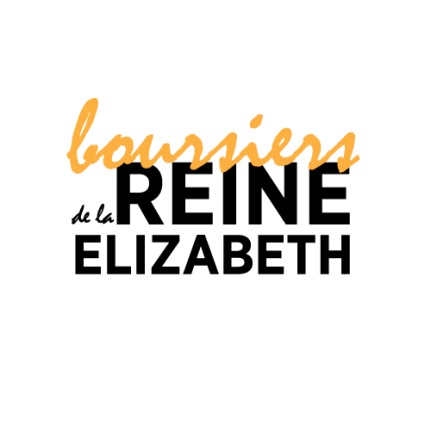 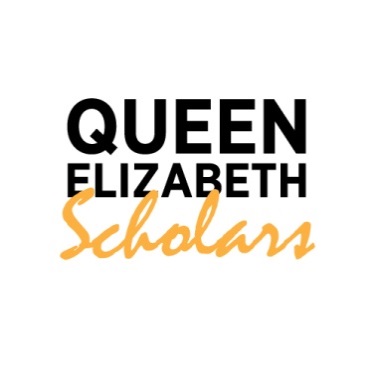 CHERCHEURS DE NIVEAU SUPÉRIEUR Plan de travail narratif initial pour la période du 1er avril 2017 au 31 mars 2018 Échéance : 31 mars 2017  Le plan de travail initial exigé dans le cadre du programme Bourses canadiennes du jubilé de diamant de la reine Elizabeth II - Chercheurs de niveau supérieur (BRE-CNS) couvre la liste des activités effectuées jusqu’au 31 mars 2018. Veuillez envoyer par courriel le plan de travail narratif et le plan de travail financier à bre-cns@univcan.ca d’ici le 31 mars  2017. Universités Canada n’effectuera le premier versement qu’après signature de l’accord de contribution, et réception et approbation du plan de travail initial (plan narratif et plan financier).Information généraleÉtablissement canadien partenaire (s’il y a lieu) :Établissement partenaire du PRFI Nombre prévu de boursiers BRE-CNS  Nous vous invitons à faire usage de listes à puces pour alléger le texte et en faciliter la lecture. Veuillez résumer les objectifs de votre projet. (Longueur maximale recommandée : ½ page) Veuillez fournir de l’information au sujet des principales activités et des résultats attendus pour chaque volet du projet au cours de la première année (jusqu’au 31 mars 2018). Les activités doivent concourir à l’atteinte des résultats escomptés décrits dans votre proposition de projet.Veuillez donner des renseignements précis et détaillés sur chacune des activités suivantes : (Longueur maximale recommandée : ½ page par activité) Évaluation conjointe des besoinsRecrutement et sélection des boursiersStages de recherche Activités de perfectionnement du leadershipActivités de réseautageActivités d’engagement communautaireVeuillez remplir le tableau ci-dessous. Vous pouvez ajouter des colonnes au besoin afin d’inscrire toutes les bourses prévues au cours du présent exercice financier. Volet 1 : Bourses visant le soutien des chercheurs doctoraux Boursiers de PRFI* Cette information est nécessaire même si le nom du boursier n’est pas encore connu. Boursiers canadiens* Cette information est nécessaire même si le nom du boursier n’est pas encore connu.Volet 2 : Bourses visant le soutien des chercheurs postdoctorauxBoursiers de PRFI* Cette information est nécessaire même si le nom du boursier n’est pas encore connu.Boursiers canadiens* Cette information est nécessaire même si le nom du boursier n’est pas encore connu.Volet 3 : Bourses visant le soutien des chercheurs en début de carrière	Boursiers de PRFI* Cette information est nécessaire même si le nom du boursier n’est pas encore connu.Boursiers canadiens* Cette information est nécessaire même si le nom du boursier n’est pas encore connu. Veuillez décrire votre stratégie en matière d’égalité des sexes ainsi que les moyens proposés pour atteindre la parité hommes-femmes chez les boursiers. (Longueur maximale recommandée : ¼ de page) Nom de l’université canadienne :Titre du projet du programme BRE :Nom de la personne chargée du plan de travail :Courriel de la personne chargée du plan de travail :Non de l’établissement partenaire du PRFI PaysVolet du programmeNombre total de boursiers financés par ce projet (2017-2020) selon l’accord de contribution signéNombre prévu de boursiers entre le 1er avril 2017 et le 31 mars 2018Volet 1 : Bourses visant le soutien des chercheurs doctorauxBoursiers de PRFI :Boursiers canadiens :Boursiers de PRFI :Boursiers canadiens :Volet 2 : Bourses visant le soutien des chercheurs postdoctorauxBoursiers de PRFI :Boursiers canadiens :Boursiers de PRFI :Boursiers canadiens :Volet 3 : Bourses visant le soutien des chercheurs en début de carrièreBoursiers de PRFI :Boursiers canadiens :Boursiers de PRFI :Boursiers canadiens :Nom du boursier (s’il est connu)Objectifs liés à la bourse d’étudesPRFI *Partenaire de stage de recherche *Date de début prévue (jj/mm/aaaa) *Date de fin prévue (jj/mm/aaaa) *Nom du boursier (s’il est connu)Objectifs liés à la bourse d’étudesPRFI où se déroulent des activités*Partenaire de stage de recherche *Date de début prévue (jj/mm/aaaa) *Date de fin prévue (jj/mm/aaaa) *Nom du boursier (s’il est connu)Objectifs liés à la bourse d’étudesPRFI*Partenaire de stage de recherche *Date de début prévue (jj/mm/aaaa) *Date de fin prévue (jj/mm/aaaa) *Nom du boursier (s’il est connu)Objectifs liés à la bourse d’étudesPRFI où se déroulent des activités*Partenaire du Commonwealth *Date de début prévue (jj/mm/aaaa) *Date de fin prévue (jj/mm/aaaa) *Nom du boursier (s’il est connu)Objectifs liés à la bourse d’étudesPRFI *Partenaire de stage de recherche *Date de début prévue (jj/mm/aaaa) *Date de fin prévue (jj/mm/aaaa) *Nom du boursier (s’il est connu)Objectifs liés à la bourse d’étudesPRFI où se déroulent des activités*Partenaire de stage de recherche *Date de début prévue (jj/mm/aaaa) *Date de fin prévue (jj/mm/aaaa) *